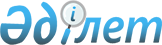 Об утверждении Правил выдачи ветеринарных документов на объекты государственного ветеринарно-санитарного контроля и надзора
					
			Утративший силу
			
			
		
					Постановление Правительства Республики Казахстан от 22 сентября 2012 года № 1230. Утратило силу постановлением Правительства Республики Казахстан от 31 октября 2015 года № 870      Сноска. Утратило силу постановлением Правительства РК от 31.10.2015 № 870 (вводится в действие по истечении десяти календарных дней после дня его первого официального опубликования).      Примечание РЦПИ.

      В соответствии с Законом РК от 29.09.2014 г. № 239-V ЗРК по вопросам разграничения полномочий между уровнями государственного управления см. приказ Министра сельского хозяйства РК от 21.05.2015 г. № 7-1/453.      В соответствии с подпунктом 9) статьи 1 Закона Республики Казахстан от 10 июля 2002 года «О ветеринарии» Правительство Республики Казахстан ПОСТАНОВЛЯЕТ:



      1. Утвердить прилагаемые Правила выдачи ветеринарных документов на объекты государственного ветеринарно-санитарного контроля и надзора.



      2. Настоящее постановление вводится в действие по истечении десяти календарных дней со дня первого официального опубликования.      Премьер-Министр

      Республики Казахстан                       К. Масимов

Утверждены              

постановлением Правительства    

Республики Казахстан         

от 22 сентября 2012 года № 1230   

Правила

выдачи ветеринарных документов на объекты государственного

ветеринарно-санитарного контроля и надзора 

1. Общие положения

      1. Настоящие Правила выдачи ветеринарных документов на объекты государственного ветеринарно-санитарного контроля и надзора (далее – Правила) разработаны в соответствии с подпунктом 9) статьи 1 Закона Республики Казахстан от 10 июля 2002 года «О ветеринарии» и определяют порядок выдачи ветеринарных документов на объекты государственного ветеринарно-санитарного контроля и надзора.



      2. В Правилах используются следующие понятия:



      1) бизнес-идентификационный номер – уникальный номер, формируемый для юридического лица (филиала и представительства) и индивидуального предпринимателя, осуществляющего деятельность в виде совместного предпринимательства (далее – БИН);



      2) ведомство уполномоченного государственного органа в области ветеринарии (далее – ведомство уполномоченного органа) – Комитет уполномоченного государственного органа в области ветеринарии, осуществляющий государственный ветеринарно-санитарный контроль и надзор;



      3) ветеринарные документы:



      ветеринарно-санитарное заключение – документ, выдаваемый главным государственным ветеринарно-санитарным инспектором города республиканского значения, столицы и его заместителем, государственным ветеринарно-санитарным инспектором района, города областного значения на объекты государственного ветеринарно-санитарного контроля и надзора (далее – объекты), устанавливающий соответствие (несоответствие) объектов ветеринарным (ветеринарно-санитарным) правилам;



      ветеринарный сертификат – документ, выдаваемый главным государственным ветеринарно-санитарным инспектором города республиканского значения, столицы и его заместителем, государственным ветеринарно-санитарным инспектором района, города областного значения на подконтрольные государственному ветеринарно-санитарному контролю и надзору перемещаемые (перевозимые) объекты внутри Республики Казахстан и за пределы республики (на экспорт), подтверждающий ветеринарно-санитарную безопасность;



      ветеринарная справка – документ, выдаваемый ветеринарным врачом подразделения местного исполнительного органа областей, городов республиканского значения, столицы, районов, городов областного значения, города районного значения, поселка, аула (села), аульного (сельского) округа, осуществляющего деятельность в области ветеринарии (далее – подразделения местного исполнительного органа), на животное, продукцию и сырье животного происхождения, об эпизоотической ситуации на территории соответствующей административно-территориальной единицы, а также аттестованным ветеринарным врачом подразделения производственного контроля по определению соответствия животных, продукции и сырья животного происхождения ветеринарным нормативам;



      4) ветеринарный контрольный пост – подразделение ведомства уполномоченного органа, расположенное на территории пограничных и таможенных пунктов (пунктов пропуска через Государственную границу Республики Казахстан, совпадающую с таможенной границей таможенного союза), оснащенное необходимым оборудованием и приборами, осуществляющее ветеринарно-санитарный контроль и надзор перемещаемых (перевозимых) объектов;



      5) ветеринарный паспорт – документ, установленной Правительством Республики Казахстан формы, в котором в целях учета животных указываются: владелец, вид, пол, масть, возраст животного;



      6) ветеринарные (ветеринарно-санитарные) правила – нормативный правовой акт, устанавливающий ветеринарные (ветеринарно-санитарные, зоогигиенические) требования к объектам государственного ветеринарно-санитарного контроля, а также определяющий порядок проведения ветеринарных мероприятий на основе ветеринарных нормативов, являющийся обязательным для исполнения физическими и юридическими лицами;



      7) ветеринарно-санитарная безопасность – состояние объектов государственного ветеринарно-санитарного контроля и надзора, при котором обеспечиваются здоровье животных, пищевая безопасность продукции и сырья животного происхождения, ветеринарно-санитарное благополучие территории, защита населения от болезней, общих для животных и человека, а также соответствие объектов государственного ветеринарно-санитарного контроля и надзора требованиям законодательства Республики Казахстан в области ветеринарии;



      8) ветеринарный пункт – расположенное в городе районного значения, поселке, ауле (селе), аульном (сельском) округе обособленное подразделение государственной ветеринарной организации, созданной местными исполнительными органами района для осуществления деятельности в области ветеринарии;



      9) владелец – физические и юридические лица, обратившиеся за выдачей ветеринарных документов;



      10) выписка из реестра разрешений – письменное уведомление ведомства уполномоченного органа о выдаче разрешения на импорт, экспорт, транзит перемещаемых (перевозимых) объектов, включающее номер разрешения и сведения о перемещаемом (перевозимом) объекте;



      11) животные – культивируемые человеком все виды сельскохозяйственных животных и птиц, имеющих непосредственное отношение к сельскохозяйственному производству, а также дикие животные (млекопитающие, птицы, пресмыкающиеся, земноводные, рыбы, моллюски, насекомые и другие), находящиеся в состоянии естественной свободы на суше, в воде, атмосфере и почве;



      12) индивидуальный идентификационный номер – уникальный номер, формируемый для физического лица, в том числе индивидуального предпринимателя, осуществляющего деятельность в виде личного предпринимательства (далее – ИИН);



      13) идентификация сельскохозяйственных животных – процедура учета животных, включающая присвоение индивидуального номера животным путем использования изделий (средств) идентификации, таврения с включением сведений о сельскохозяйственном животном в базу данных по идентификации сельскохозяйственных животных и выдачей ветеринарного паспорта на сельскохозяйственное животное;



      14) партия – совокупность однородного количества перевозимого (перемещаемого) объекта одного наименования с одинаковой датой выработки, произведенного (изготовленного) и (или) упакованного в идентичных условиях одним производителем, хранящегося в одинаковых условиях, предназначенного к единовременной сдаче, отгрузке, продаже;



      15) племенное свидетельство – документ, подтверждающий родословную, продуктивные и иные качества племенной продукции (материала), выдаваемый племенным заводом, племенным хозяйством, племенным центром, дистрибьютерным центром по реализации семени племенных животных, племенным репродуктором и республиканской палатой по породам крупного рогатого скота, осуществляющих деятельность в области племенного животноводства в порядке, утвержденном Правительством Республики Казахстан;



      16) подконтрольные государственному ветеринарно-санитарному контролю и надзору перемещаемые (перевозимые) объекты (далее – перемещаемые (перевозимые) объекты) – животные, половые и соматические клетки животных, штаммы возбудителей болезней животных, продукция и сырье животного происхождения, ветеринарные препараты, корма и кормовые добавки, патологический материал или пробы, отбираемые из них, пробы воды, воздуха, почвы, растений, изделия и атрибуты ветеринарного и зоогигиенического назначения, а также используемые для их упаковки и перевозки все виды тары и транспортные средства, перевозящие такие перемещаемые (перевозимые) объекты;



      17) территориальные подразделения ведомства уполномоченного органа в области ветеринарии (далее – территориальные подразделения) – территориальные подразделения, расположенные на соответствующих административно-территориальных единицах (область, район, города областного, республиканского значения, столицы);



      18) подразделения производственного контроля – созданные администрацией объектов производства, осуществляющих убой животных, переработку и реализацию продукции и сырья животного происхождения, подразделения по определению соответствия животных, продукции и сырья животного происхождения ветеринарным нормативам.



      3. Выдача ветеринарно-санитарного заключения, ветеринарного сертификата и ветеринарной справки осуществляется бесплатно, плата взимается за бланк запрашиваемого ветеринарного документа по его фактической стоимости на момент выдачи с зачислением поступающих средств в доход бюджета в порядке, установленном законодательством Республики Казахстан (далее – квитанция об оплате за бланк).



      4. Бланки ветеринарно-санитарного заключения, ветеринарной справки, ветеринарного сертификата выдаются на государственном или русском языках, ветеринарный сертификат – при необходимости на английском языке.



      Учет выданных ветеринарных документов проводится наравне с документами строгой отчетности, копии и корешки ветеринарных документов подлежат хранению в течение 3-х лет. 

2. Порядок выдачи ветеринарно-санитарного заключения

      5. Главным государственным ветеринарно-санитарным инспектором города республиканского значения, столицы, района, города областного значения и его заместителем (далее – инспектор) утверждается список государственных ветеринарно-санитарных инспекторов, имеющих право выдачи ветеринарно-санитарного заключения на объекты (далее – список).



      6. Ветеринарно-санитарное заключение выдается инспектором, государственным ветеринарно-санитарным инспектором из списка по результатам государственного ветеринарно-санитарного контроля и надзора по форме, согласно приложению 1 к настоящим Правилам.



      7. Владелец для получения ветеринарно-санитарного заключения письменно (заявление произвольной формы) обращается в территориальное подразделение с указанием:



      1) для физических лиц – фамилии, имени, отчества, ИИН, местонахождения объекта;



      2) для юридических лиц – наименования, БИН, местонахождения объекта, его профиля.



      К заявлению прилагают следующие документы:



      1) для физического лица – копию документа, удостоверяющего личность;



      2) для юридических лиц – копию свидетельства* или справки о государственной регистрации (перерегистрации);

      примечание: *свидетельство о государственной (учетной) регистрации (перерегистрации) юридического лица (филиала, представительства), выданное до введения в действие Закона Республики Казахстан от 24 декабря 2012 года «О внесении изменений и дополнений в некоторые законодательные акты Республики Казахстан по вопросам государственной регистрации юридических лиц и учетной регистрации филиалов и представительств», является действительным до прекращения деятельности юридического лица;



      3) квитанцию об оплате за бланк.

      Сноска. Пункт 7 с изменениями, внесенными постановлением Правительства РК от 24.04.2013 № 390 (вводится в действие по истечении десяти календарных дней после первого официального опубликования).



      8. В случае представления неполного пакета документов, указанных в пункте 7 настоящих Правил, владельцу в день обращения выдается письменный мотивированный отказ.



      При представлении полного пакета документов проводится регистрация в журнале учета обращений физических (юридических) лиц и владельцу выдается копия заявления, на которой ставятся дата и номер регистрации.



      9. После рассмотрения заявления по указанию инспектора направляется государственный ветеринарно-санитарный инспектор для проведения инспектирования объекта.



      10. Государственный ветеринарно-санитарный инспектор:



      1) уведомляет органы правовой статистики по местонахождению объекта за сутки до обследования объекта;



      2) осуществляет обследование объекта;



      3) проверяет соответствие объекта представленным документам;



      4) проверяет соответствие объекта ветеринарным (ветеринарно-санитарным) правилам;



      5) составляет акт инспектирования и вместе с документами, указанными в пункте 7 настоящих Правил, вносит на рассмотрение инспектору, государственному ветеринарно-санитарному инспектору из списка для принятия решения.



      11. Инспектор, государственный ветеринарно-санитарный инспектор из списка в течение одного рабочего дня выдает ветеринарно-санитарное заключение о:



      1) соответствии объекта ветеринарным (ветеринарно-санитарным) правилам, заверенное печатью и подписью;



      2) несоответствии объекта ветеринарным (ветеринарно-санитарным) правилам с рекомендацией об устранении выявленных нарушений, заверенное печатью и подписью.



      После устранения нарушения выдается ветеринарно-санитарное заключение в порядке, определенном настоящими Правилами.



      Причинами несоответствия объекта являются:



      1) несоответствие объекта ветеринарным (ветеринарно-санитарным) правилам;



      2) несоответствие информации об объекте с представленными документами, а также требованиям, указанным в пункте 7 настоящих Правил;



      3) изменение (ухудшение) эпизоотической ситуации места происхождения (нахождения) объекта по инфекционным болезням животных.



      12. Ветеринарно-санитарное заключение выдается в срок не более пяти рабочих дней со дня поступления заявления.



      13. Ветеринарно-санитарное заключение составляется в двух экземплярах, первый экземпляр выдается владельцу либо его представителю, а второй экземпляр хранится в организации, выдавшей данный документ. 

3. Порядок выдачи ветеринарного сертификата

      14. Инспектором утверждается список государственных ветеринарно-санитарных инспекторов, имеющих право выдачи действующего внутри Республики Казахстан и на экспорт ветеринарного сертификата на перемещаемые (перевозимые) объекты (далее – список).



      15. Ветеринарный сертификат выдается инспектором, государственным ветеринарно-санитарным инспектором из списка на каждую партию перемещаемого (перевозимого) объекта и действителен на период его транспортировки до пункта назначения.



      16. Ветеринарный сертификат выдается на перемещаемые (перевозимые) объекты, указанные в перечне, согласно приложению 2 к настоящим Правилам, и по форме, согласно приложению 3 к настоящим Правилам.



      17. Ветеринарный сертификат выдается с учетом деления территории на зоны в соответствии с законодательством Республики Казахстан в области ветеринарии. Не выдается ветеринарный сертификат на перемещаемые (перевозимые) объекты из неблагополучной и буферной зон.



      18. При перемещении животных в количестве до 5 голов запись о них с указанием клички и индивидуального номера животного, а также пола, породы, возраста вносится непосредственно в ветеринарный сертификат.



      При транспортировке животных в количестве более 5 голов к ветеринарному сертификату прилагается опись, заверенная печатью и подписью выдавшего вышеназванный сертификат инспектора, государственного ветеринарно-санитарного инспектора из списка.



      19. При перемещении (перевозке) перемещаемого (перевозимого) объекта внутри Республики Казахстан выдаются ветеринарный сертификат либо письменный мотивированный отказ в день обращения владельца к инспектору, государственному ветеринарно-санитарному инспектору из списка.



      Владелец для получения ветеринарного сертификата обращается к инспектору, государственному ветеринарно-санитарному инспектору из списка с письменным заявлением (произвольной формы) до предполагаемого начала перемещения (перевозки) перемещаемого (перевозимого) объекта с указанием:



      1) для физических лиц – фамилии, имени, отчества, ИИН, адреса, при перемещении животного (кроме рыб, пчел, земноводных, насекомых) и продукции и сырья животного происхождения – индивидуального номера животного;



      2) для юридических лиц – наименования, БИН, адреса, учетного номера объекта производства, выданного ведомством, при перемещении животного (кроме рыб, пчел, земноводных, насекомых), продукции и сырья животного происхождения – индивидуального номера животного;



      3) наименования перемещаемого (перевозимого) объекта;



      4) количества перемещаемого (перевозимого) объекта, единицы его измерения;



      5) вида транспорта, предполагаемого к использованию при перевозке перемещаемого (перевозимого) объекта;



      6) маршрута следования перемещаемого (перевозимого) объекта;



      7) цели перемещения (для живых животных – разведение и содержание, продажа, убой на мясо; для продукции и сырья – на реализацию, переработку; для кормов и кормовых добавок – вид животных, которым он предназначен);



      8) пункта назначения на территории Республики Казахстан с указанием объектов производства, осуществляющих хранение (переработку, реализацию) перемещаемого (перевозимого) объекта, и их учетного номера.



      К заявлению прилагают следующие документы:



      1) при транспортировке племенных животных – копию племенного свидетельства, ветеринарный паспорт животного или ветеринарную справку;



      2) при перевозке животного – ветеринарный паспорт животного или ветеринарную справку;



      3) при транспортировке продукции и сырья животного происхождения – акт экспертизы ветеринарных лабораторий о проведенных необходимых лабораторных исследованиях.



      Инспектор, государственный ветеринарно-санитарный инспектор из списка проверяет полноту представленных документов на соответствие ветеринарным (ветеринарно-санитарным) правилам и требованиям безопасности, регистрирует заявление в журнале учета обращений физических (юридических) лиц, изучает акт экспертизы ветеринарной лаборатории или подразделения производственного контроля, проводит осмотр перемещаемого (перевозимого) объекта и оценку ветеринарно-санитарного состояния транспортного средства.



      При установлении соответствия перемещаемого (перевозимого) объекта ветеринарным (ветеринарно-санитарным) правилам и требованиям безопасности выдается ветеринарный сертификат, заверенный печатью и подписью.



      Основанием для отказа в выдаче ветеринарного сертификата на перемещаемый (перевозимый) объект являются:



      1) несоответствие информации о перемещаемом (перевозимом) объекте представленным документам;



      2) несоответствие перемещаемого (перевозимого) объекта и транспортного средства ветеринарным (ветеринарно-санитарным) правилам и требованиям безопасности;



      3) неполный пакет документов.



      В случае дробления партии перемещаемого (перевозимого) объекта, который прибыл в место назначения на более мелкие партии, инспектором, государственным ветеринарно-санитарным инспектором из списка для новых владельцев выдаются копии ранее выданных ветеринарных сертификатов, в которые (на обороте листа) вносятся следующие сведения:



      1) соответствие перемещаемого (перевозимого) объекта и нового транспортного средства ветеринарным (ветеринарно-санитарным) правилам и требованиям безопасности;



      2) номер транспортного средства, количество перегруженных в него перемещаемых (перевозимых) объектов;



      3) наименование и местонахождение перемещаемого (перевозимого) объекта, дата перегрузки.



      Копии ветеринарных сертификатов заверяются печатью и подписью выдавшего инспектора, государственного ветеринарно-санитарного инспектора из списка.



      На оригинале ветеринарного сертификата производится запись о количестве перегруженных перемещаемых (перевозимых) объектов, наименовании и местонахождении получателя перемещаемого (перевозимого) объекта, который хранится в организации, проводившей дробление партии, а также регистрируется в журнале.



      20. На территорию Таможенного союза выдаются ветеринарные сертификаты единой формы, утвержденные решением Комиссии Таможенного союза от 18 ноября 2010 года № 455.



      21. На перемещаемый (перевозимый) объект, вывозимый из Республики Казахстан в другие государства, выдается ветеринарный сертификат в соответствии с требованиями страны-экспортера при наличии выписки из реестра разрешений.



      Владелец для получения ветеринарного сертификата в срок не менее трех рабочих дней до начала транспортировки обращается к инспектору, государственному ветеринарно-санитарному инспектору из списка с письменным заявлением (произвольной формы) с указанием:



      1) для физических лиц – фамилии, имени, отчества, ИИН, адреса, при перемещении животного (кроме рыб, пчел, земноводных, насекомых), продукции и сырья животного происхождения – индивидуального номера животного;



      2) для юридических лиц – наименования, БИН, адреса, учетного номера объекта производства, выданного ведомством уполномоченного органа, при перемещении животного (кроме рыб, пчел, земноводных, насекомых), продукции и сырья животного происхождения – индивидуального номера животного;



      3) наименования перемещаемого (перевозимого) объекта;



      4) количества перемещаемого (перевозимого) объекта, единицы его измерения;



      5) страны-экспортера и пункта назначения перемещаемого (перевозимого) объекта;



      6) вида транспорта, предполагаемого к использованию при экспорте перемещаемого (перевозимого) объекта;



      7) маршрута следования перемещаемого (перевозимого) объекта с указанием пунктов пропуска на государственной границе, через которые предполагается осуществлять провоз перемещаемого (перевозимого) объекта;



      8) цели экспорта (для живых животных – разведение и содержание, продажа, убой на мясо; для продукции и сырья – на реализацию, переработку; для кормов и кормовых добавок – вид животных, которым он предназначен);



      9) номера, даты разрешения на экспорт.



      К заявлению прилагают следующие документы:



      1) при перемещении племенных животных – копию племенного свидетельства, ветеринарный паспорт животного или ветеринарную справку;



      2) при перевозке животного – ветеринарный паспорт животного или ветеринарную справку;



      3) при транспортировке продукции и сырья животного происхождения – акт экспертизы ветеринарных лабораторий о проведенных необходимых лабораторных исследованиях.



      Инспектор, государственный ветеринарно-санитарный инспектор из списка проверяют представленные документы на полноту и соответствие ветеринарным (ветеринарно-санитарным) правилам и требованиям безопасности, регистрируют заявление в журнале учета обращений физических (юридических) лиц, изучают акт экспертизы ветеринарной лаборатории или подразделения производственного контроля, проводят осмотр перемещаемого (перевозимого) объекта и оценку ветеринарно-санитарного состояния транспортного средства.



      При установлении соответствия перемещаемого (перевозимого) объекта ветеринарным (ветеринарно-санитарным) правилам выдается ветеринарный сертификат, заверенный печатью и подписью инспектора, государственного ветеринарно-санитарного инспектора из списка.



      Ветеринарный сертификат на экспорт выдается в течение трех рабочих дней с момента поступления заявления.



      При пересечении Государственной границы Республики Казахстан, совпадающей с Таможенной границей таможенного союза государственным ветеринарно-санитарным инспектором ветеринарного контрольного поста по результатам документального, физического и, при необходимости, лабораторного контроля ставится соответствующий штамп в графе ветеринарного сертификата.



      Основаниями для отказа в выдаче ветеринарного сертификата на перемещаемый (перевозимый) объект являются:



      1) несоответствие информации о перемещаемом (перевозимом) объекте представленным документам;



      2) несоответствие перемещаемого (перевозимого) объекта, транспортного средства ветеринарным (ветеринарно-санитарным) правилам и требованиям безопасности;



      3) отсутствие выписки из реестра разрешений;



      4) неполный пакет документов.



      22. На перемещаемый (перевозимый) объект, поступающий в Республику Казахстан из других государств, до конечного пункта назначения действует ветеринарный сертификат страны-экспортера, в графе которого имеется штамп «Ввоз разрешен».



      23. На мясо, кожевенно-меховое сырье ветеринарный сертификат выдается только после их клеймения на основании акта экспертизы государственной ветеринарной лаборатории.



      24. При отсутствии ясных оттисков клейма на мясе, кожевенно-меховом сырье, вывозимых за пределы района, города, области, республики, выданные на их вывоз ветеринарные сертификаты считаются недействительными. 

4. Порядок выдачи ветеринарной справки

      25. Ветеринарная справка оформляется в день обращения владельца, выдается на животное, продукцию и сырье животного происхождения, исходя из наличия ветеринарного паспорта и индивидуального номера животного, результатов ветеринарного осмотра, эпизоотической ситуации на территории соответствующей административно-территориальной единицы, сведений о животных, имеющихся в базе данных по идентификации сельскохозяйственных животных или в выписке из нее.



      Ветеринарная справка действительна внутри Республики Казахстан и выдается по форме, согласно приложению 4 к настоящим Правилам.



      Ветеринарная справка, выданная на животное, продукцию и сырье животного происхождения, действительна до пункта назначения, на молоко от животного – в течение месяца с момента выдачи. При изменении эпизоотической ситуации места выхода животного, продукции и сырья животного происхождения ранее выданная ветеринарная справка изымается до ликвидации заразной болезни.



      26. Владелец, осуществляющий перемещение (перевозку) животного, продукции и сырья животного происхождения, обращается к ветеринарному врачу подразделения местного исполнительного органа (далее – ветеринарный врач) по месту происхождения животного, продукции и сырья животного происхождения.



      На объектах производства, осуществляющих убой животных, переработку и реализацию продукции и сырья животного происхождения ветеринарная справка на животных, продукцию и сырье животного происхождения выдается аттестованным в порядке, установленном Правительством Республики Казахстан, ветеринарным врачом подразделения производственного контроля (далее – аттестованный ветеринарный врач).



      27. Ветеринарный врач, аттестованный ветеринарный врач после ветеринарного осмотра животного, продукции или сырья животного происхождения, на основе сведений о животном, имеющихся в базе данных по идентификации сельскохозяйственных животных или в выписке из нее, ветеринарного паспорта, а также оценки эпизоотической ситуации территории на момент обращения выдает ветеринарную справку, заверенную печатью и подписью. В случае убоя животного на убойной площадке, проводится ветеринарный осмотр животного и продуктов его убоя с последующим клеймением мяса. На шкуру животного после убоя прикрепляет в правом верхнем углу ярлык (изготовленный из неразмокаемого материала), на котором указывается несмывающимися чернилами индивидуальный номер животного.



      28. Ветеринарный врач выдает владельцу в день обращения письменный мотивированный отказ в выдаче ветеринарной справки в случаях:



      1) изменения (ухудшения) эпизоотической ситуации места происхождения (нахождения) животного, продукции и сырья животного происхождения по инфекционным болезням животных;



      2) установления неблагополучной зоны места происхождения (нахождения) животного, продукции и сырья животного происхождения;



      3) отсутствия индивидуального номера животного;



      4) несоответствия животного, продукции и сырья животного происхождения, транспортного средства ветеринарным (ветеринарно-санитарным) правилам и требованиям безопасности.



      29. Аттестованным ветеринарным врачом при возникновении случаев, указанных в пункте 28 настоящих Правил, ветеринарная справка не выдается.



      30. На кожевенно-меховое сырье ветеринарная справка выдается при наличии ярлыка, где указан индивидуальный номер животного.Мемлекеттік ветеринариялық-санитариялық

бақылау және қадағалау объектілеріне  

ветеринариялық құжаттарды беру     

қағидаларына                

1-қосымшасы                 

Приложение 1                

к Правилам выдачи ветеринарных     

документов на объекты государственного

ветеринарно-санитарного контроля и 

надзора                    

ВЕТЕРИНАРИЯЛЫҚ-САНИТАРИЯЛЫҚ ҚОРЫТЫНДЫНЫҢ ТҮБІРТЕГІ № ___

КОРЕШОК ВЕТЕРИНАРНО-САНИТАРНОГО ЗАКЛЮЧЕНИЯ____ жылы / год «___» ______ ______ облысы / область ______ ауданында берілді / в районе выдано

_____________________________________________________________________

                   (жеке/ занды тұлғаның аты-жөні /

                 Ф.И.О. физического/юридического лица)

Объектінің атауы, мекенжайы, есептік нөмірі, жануардың жеке нөмірі / Наименование, адрес, учетный номер объекта, индивидуальный номер животного ___________________________________________________________

_____________________________________________________________________

(жеке тұлғалар үшін) ЖСН /ИИН (для физических лиц) __________________

(заңды тұлғалар үшін) БСН /БИН (для юридических лиц) ________________

_____________________________________________________________________

_____________________________________________________________________

Ветеринариялық-санитариялық қорытындының қолданылу мерзімі:

Срок действия ветеринарно-санитарного заключения: ___________________

_____________________________________________________________________

  ветеринариялық- санитариялық инспектордың қызметі, аты-жөні, қолы

    должность ветеринарно-санитарного инспектора, Ф.И.О., подпись«___» __________ 201 __ ж. / г.Қазақстан Республикасы / Республика Казахстан

Мемлекеттік ветеринариялық-санитариялық бақылау

Государственный ветеринарно-санитарный контроль

_______________________________________________

          облыс / область                                 Нысан/Форма

_______________________________________________

        аудан, қала / район, город

_______________________________________________

қорытындыны берген мемлекеттік органның атауы/

наименование государственного органа, выдавшего заключение 

ВЕТЕРИНАРИЯЛЫҚ – САНИТАРИЯЛЫҚ ҚОРЫТЫНДЫ

ВЕТЕРИНАРНО-САНИТАРНОЕ ЗАКЛЮЧЕНИЕЖасалған жері / Место составления ___________________________________

                                       қала, аудан / город, район

Мен /Я, ________________________________________ тексердім / проверил

мемлекеттік ветеринариялық-санитариялық инспектордың аты-жөні,

лауазымы / Ф.И.О. государственного ветеринарно-санитарного инспектора, должность

_____________________________________________________________________

Объектінің атауы, есептік нөмірі және оның саласы / Наименование объекта, учетный номер и его профиль

_____________________________________________________________________

_____________________________________________________________________

(жеке тұлғалар үшін) ЖСН /ИИН (для физических лиц) __________________

(заңды тұлғалар үшін) БСН /БИН (для юридических лиц) ________________

Мекенжайы, тұрған жері / Адрес, местонахождение _____________________

Иесі немесе басшысы / Владелец или руководитель _____________________

Ветеринариялық зертхананың сараптама актісінің (сынақ хаттамасы

немесе сынақ есебі) немесе инспекциялау актісі № негізінде / На

основании акта экспертизы ветеринарной лаборатории (протокол испытания

или результат испытания) или № акта инспектирования _________________

Анықталғаны / Установлено ___________________________________________

_____________________________________________________________________

_____________________________________________________________________

_____________________________________________________________________

_____________________________________________________________________

_____________________________________________________________________

_____________________________________________________________________

_____________________________________________________________________

_____________________________________________________________________

_____________________________________________________________________

_____________________________________________________________________

Қазақстан Республикасының ветеринария саласындағы заңнамасында

белгіленген ветеринариялық (ветеринариялық-санитариялық) қағидаларға

сәйкестігі туралы қорытынды / Заключение о соответствии ветеринарным

(ветеринарно-санитарным) правилам, установленным законодательством

Республики Казахстан в области ветеринарии __________________________

_____________________________________________________________________

_____________________________________________________________________

_____________________________________________________________________

_____________________________________________________________________

_____________________________________________________________________

_____________________________________________________________________

_____________________________________________________________________

_____________________________________________________________________

_____________________________________________________________________

_____________________________________________________________________

_____________________________________________________________________

_____________________________________________________________________

_____________________________________________________________________

Ұсыныстар / Рекомендации:

_____________________________________________________________________

_____________________________________________________________________

_____________________________________________________________________

_____________________________________________________________________

_____________________________________________________________________

_____________________________________________________________________

_____________________________________________________________________

_____________________________________________________________________Ветеринариялық-санитариялық қорытындының бір данасын алдым / Один

экземпляр ветеринарно-санитарного заключения получил ________________

   иесінің немесе басшының қолы / подпись владельца или руководителяМ.О.

М.П.      Бас мемлекеттік ветеринариялық-

      санитариялық инспекторы (орынбасары)

      мемлекеттік ветеринариялық-

      санитариялық инспекторы

      Главный государственный

      ветеринарно-санитарный

      инспектор (заместитель)

      государственный

      ветеринарно-санитарный

      инспектор           __________________ _______________________

                             қолы / подпись       аты-жөні / Ф.И.О.

                           «___» ________ 201__ ж./г. _______________

Приложение 2            

к Правилам выдачи ветеринарных  

документов на объекты       

государственного ветеринарно-   

санитарного контроля и надзора   

ПЕРЕЧЕНЬ

перемещаемых (перевозимых) объектов, на которые выдается

ветеринарный сертификат формы № 1

      1. Все виды животных (сельскохозяйственных, домашних, диких, зоопарковых, морских, промысловых пушных, цирковых, лабораторных и др.).



      2. Все виды птиц (домашних, диких, декоративных).



      3. Пчелы, коконы шелкопряда, пригодные для разматывания.



      4. Декоративные насекомые, земноводные, пресмыкающиеся и рептилии.



      5. Рыбы (в т.ч. декоративные), лягушки, раки, морские беспозвоночные и другие гидробионаты, винные улитки для содержания и разведения.



      6. Оплодотворенная икра, эмбрионы, зиготы, сперма животных.



      7. Инкубационное яйцо.



      8. Живые корма для рыб (в т.ч. гамарус, артемия салина). 

ПЕРЕЧЕНЬ

перемещаемых (перевозимых) объектов,

на которые выдается ветеринарный сертификат формы № 2

      1. Мясо в тушах, полутушах, четвертинах, блоках, полученное от домашних, диких и морских животных и птиц и продукты его переработки (полуфабрикаты), разрешенные к употреблению в пищу.



      2. Субпродукты убоя животных, шпик, жиры нетопленые и топленые, кровь сушеная и консервированная и другие продукты продовольственного назначения.



      3. Сырокопченые, вяленые, соленые, вареные, варено-копченые, полукопченые мясные продукты.



      4. Пищевой альбумин, желатин, казеин.



      5. Молоко и молочные продукты.



      6. Консервы мясные, рыбные, молочные.



      7. Мед пчелиный.



      8. Рыба, ракообразные, другие гидробионаты и продукты их переработки для пищевых целей.



      9. Яйцо птиц товарное, яичный порошок и яичный меланж.  

ПЕРЕЧЕНЬ

перемещаемых (перевозимых) объектов,

на которые выдается ветеринарный сертификат формы № 3

      1. Эндокринное сырье.



      2. Кишечное сырье.



      3. Субпродукты непищевые.



      4. Рогокопытное сырье невыделанное, в том числе кости.



      5. Кожевенное и пушномеховое сырье.



      6. Волос (щетина, шерсть, пух, перо, очесы, линька).



      7. Мездра и обрезки кожсырья.



      8. Альбумин, казеин и желатин технические.



      9. Желчь.



      10. Воск, прополис, мерва, маточное молоко, яд пчелиный.



      11. Яд змеиный.



      12. Сырье для биологической промышленности.



      13. Охотничьи трофеи.



      14. Муляжи, музейные препараты, коллекции и предметы коллекционирования по зоологии, анатомии и палеонтологии животных.



      15. Корма животного происхождения.



      16. Премиксы, кормовые добавки.



      17. Продукты микробиологического синтеза кормового назначения.



      18. Другие корма при вывозе за пределы субъекта таможенного союза или по требованию владельца получателя или госветслужбы территорий (стран) транзита, в том числе растительного происхождения, и корма для домашних животных.



      19. Навоз (птичий помет).Мемлекеттік ветеринариялық-санитариялық  

бақылау және қадағалау объектілеріне    

ветеринариялық құжаттарды беру       

қағидаларына                  

3-қосымша                   

Приложение 3                 

к Правилам выдачи ветеринарных       

документов на объекты государственного   

ветеринарно-санитарного контроля и надзораҚазақстан Республикасы Ауыл      

шаруашылығы министрлігінің       

Ветеринария саласындағы        

мемлекеттік уәкілетті         

орган ведомствосының          

рұқсаты № ___________          

20 ___ жылғы «____» ____          Разрешение № ________          

ведомства уполномоченного         

государственного органа          

в области ветеринарии           

Министерства сельского хозяйства    

Республики Казахстан          

от «__» _______ 201_ года        

ВЕТЕРИНАРИЯЛЫҚ СЕРТИФИКАТТЫҢ ТҮБІРТЕГІ № ___

КОРЕШОК ВЕТЕРИНАРНОГО СЕРТИФИКАТАВетсертификат _____ жылы /год «___» _________ _______ облысы /

область ______ ауданында берілді / в районе выдано

Жеке/ заңды тұлғаның аты-жөні / Ф.И.О. физического/юридического лица

_____________________________________________________________________

Объектінің атауы, мекенжайы, есептік нөмірі, жануардың жеке нөмірі / Наименование, адрес, учетный номер объекта, индивидуальный номер животного ___________________________________________________________

_____________________________________________________________________

(жеке тұлғалар үшін) ЖСН /ИИН (для физических лиц) __________________

(заңды тұлғалар үшін) БСН /БИН (для юридических лиц _________________

_____________________________________________________________________

   ветеринариялық-санитариялық инспектордың қызметі, аты-жөні, қолы

     должность ветеринарно-санитарного инспектора, Ф.И.О., подпись«___» __________ 201 __ ж. / г.------------------------------------------- қию сызығы / линия отрезаҚазақстан Республикасы

Республика Казахстан

Republic of Kazakhstan

Ауыл шаруашылығы министрлігі

Министерство сельского хозяйства

Ministry of Agriculture

Ведомствоның аумақтық бөлімшелері

Территориальные подразделения ведомства

Territorial Office of the Authorized body’s sub-division    № 1 нысан

                                                            Форма № 1

                                                            Form № 1________________________________________________________

осы ветеринариялық сертификатты берген, мемлекеттік

ветеринариялық-санитариялық инспекторы қызмет атқаратын

мемлекеттік органның атауы

наименование государственного органа на

службе которого состоит госветсанинспектор,

выдавший настоящий ветеринарный сертификат/

Name of public authority whose

State veterinary inspector had

issued this Veterinary Certificate 

ВЕТЕРИНАРИЯЛЫҚ СЕРТИФИКАТ

ВЕТЕРИНАРНЫЙ СЕРТИФИКАТ/ VETERINARY CERTIFICATE

№ 00-00-00Орны ауыстырылатын (тасымалданатын) объектінің иесіне берілді /Выдан владельцу перемещаемого (перевозимого) объекта/ issued to the owner of the moveable (transported) object (product) ______________________

                                      (аты-жөні/Ф.И.О./ title, name)

(жеке тұлғалар үшін) ЖСН /ИИН (для физических лиц)/ Personal Tax Reference Number for the natural person _____________________________

(заңды тұлғалар үшін) БСН /БИН (для юридических лиц/Business Identification Number for legal persons _____________________________

Жануарлардың саны / количество животных / Number of animals _________Тасымалдау кезінде жануардың саны 5 бастан асса, олардың тізімі жасалады, ол тізімге мемлекеттік ветеринариялық-санитариялық инспекторы қол қояды және сол тізім осы сертификаттың ажыратылмас бөлігі болып табылады / При перевозке более 5 голов составляют список животных, который подписывается государственным ветеринарно-санитарным инспектором и является неотъемлемой частью данного сертификата / When transporting more than 5 animals they must be listed and then the list signed by the veterinary - sanitary inspector. Бал ара ұясы араларымен (бал ара ұясы), бал ара пакеттері (ұясымен, ұясыз), аналық бал аралар және т.б. / Улей с пчелами (пчелиная семья), пчелопакеты (сотовые, безсотовые), пчелиные матки и пр. / The hives with bees, bee family, bee parcels (honeycombed and non- honeycombed), bee queens etc.

1. Жануарлардың шығу тегі / Происхождение животных /Origin of the animals

Объектінің атауы, мекен-жайы, есептік нөмірі / Наименование, адрес, учетный номер объекта/ Name, adders and account number ______________

_____________________________________________________________________

Жануардың шыққан жері (туған немесе сатып алынған жері – мемлекет, облыс, аудан) / Место происхождения животных (место рождения или приобретения животных – страна, область, район) / Place of the animals origin (place of birth or procurement (acquirement) of the animals: country, regions,district)____________________________________________________

Жануарлардың Қазақстан Республикасында болған мерзімі / Животные находились в Республике Казахстан / Animals have been kept in the Repubic of Kazakhstan

_____________________________________________________________________

туған күнінен, немесе 6 айдан кем емес мерзімде / с рождения или не менее 6 мес. / since birth or aged at least 6 months

Жабайы жануарлар мен хайуанаттардың ауланған жерін көрсету керек / Для диких животных указать место отлова / For wild animals please indicate the place of capture

_____________________________________________________________________

Карантинде болған жері / Место карантинирования / Place of quarantine _____________________________________________________________________

2. Жануарларды тасымалдау бағыты / Направление животных / Information on animals shipment itinerary

Қабылдайтын ел, жететін пункті / Страна, пункт назначения / Country of destination and location of delivery point _______________________

транзит ел (дер) / страна транзита / сountry of transit

_____________________________________________________________________

_____________________________________________________________________

шекараны кесіп өтетін пункт / пункт пересечения границы / Point of crossing the border

Қабылдаушы елдің атауы және мекенжайы / Наименование и адрес получателя / Name and address of the consignee

_____________________________________________________________________

Көлік / Транспорт / Means of transport

_____________________________________________________________________

вагонның, автокөліктің №, әуе ұшағының, кеменің рейсін көрсету керек / указать № вагона, автомашины, рейс самолета, судна / specify the number of the wagon, truck, flight-number, name of the ship

3. Мен, Бас мемлекеттік ветеринариялық-санитариялық инспекторы (орынбасары), мемлекеттік ветеринариялық-санитариялық инспекторы (керектісінің асты сызылсын), жоғарыда көрсетілген жануарлар ______ күнсайынғы клиникалық қараумен күндізгі карантинде болғанын, басқа жануарлармен араласпағанын, сертификат берілер күні тексерілгенін және жұқпалы аурулардың клиникалық белгілері болмағанын, растаймын / Я, Главный государственный ветеринарно-санитарный инспектор (заместитель); государственный ветеринарно-санитарный инспектор (нужное подчеркнуть), удостоверяю, что выше указанные животные прошли _____ дневный карантин с ежедневным клиническим осмотром, не имели контакта с другими животными, обследованы в день выдачи сертификата и не имеют клинических признаков инфекционных болезней / I, the undersigned Chief (Deputy) State Veterinary-Sanitary Inspector/ the undersigned State Veterinary-Sanitary Inspector (underline as necessary), thereby certify that above-mentionеd animals were placed under quarantine for ______ days with daily clinical examination, and they had no contacts with the other animals and examined on the day of issuance the certificate and showed no clinical symptoms of the infectious diseases.Көлік құралдары Қазақстан Республикасында қабылданған әдістермен және құралдармен тазаланған және дезинфекцияланған / Транспортные средства очищены и продезинфицированы принятыми в Республике Казахстан методами и средствами / Means of transport have been cleaned and disinfected by the methods and the means adopted in the Republic of Kazakhstan/

Жануардың шыққан жерінде мына індеттер тіркелінбеген / Животные выходят из местности, где не регистрировались / The animals originate from the locality free from:

_____ соңғы __________ в течение последних / during the last ________

_____ соңғы __________ в течение последних / during the last ________

_____ соңғы __________ в течение последних / during the last ________

Жануарлар ___ күндізгі карантин кезеңінде, мемлекеттік зертханаларда, Қазақстан Республикасының шегінен тыс жерлерге экспортталған кезінде аккредиттелген сынақ зертханаларының      (орталықтардың) тізіліміне енгізілген аккредиттелген зертханаларда жұқпалы ауруларға теріс нәтижемен тексеріледі:/ Животные в период _____ дневного карантина исследовались в государственной ветеринарной лаборатории, при экспорте за пределы Республики Казахстан в аккредитованных лабораториях, включенных в Реестр аккредитованных испытательных лабораторий (центров), с отрицательным результатом на: / during ______ quarantine days animals have been examined in the State Veterinary Laboratory and when exported out of the Republic of Kazakhstan they were subjected to examination at the accredited (listed as accredited) laboratories (test centers) and came out with negative results:

________________________________ «______» _________________ ж./г./у.

________________________________ «______» _________________ ж./г./у.

Жұқпалы ауруларға қарсы вакцина егілді: / Проведена вакцинация против: / Animals were vaccinated against:

________________________________ «______» _________________ ж./г./у.

________________________________ «______» _________________ ж./г./у.

________________________________ «______» _________________ ж./г./у.

Паразиттерге қарсы өңделген жануарлар: / Животные обработаны против паразитов: / Animals were treated against parasites:

_________________________________ «______» _________________ ж./г./у.

_________________________________ «______» _________________ ж./г./у.

Жемшөптер және басқа ілеспе жүктер тікелей экспорттаушы-шаруашылықтан алынған және жұқпалы аурулардың қоздырғыштарымен залалданбаған / Корма и др. сопровождающие грузы происходят непосредственно из хозяйства-экспортера и не контаминированы возбудителями инфекционных болезней / The fodder (feed) and other accompanying items are originated from the exporter’s premises and not contaminated with pathogenetic organisms.Құжат толтырылды / Составлено / Certificate has been drawn up _______ жылы / год/year «______» __________

Ветеринариялық бақылау пунктінің мемлекеттік ветеринариялық-санитариялық инспекторының мөртабан орны / Место штампа государственного ветеринарно-санитарного инспектора ветеринарного контрольного поста / The place for the stamp of the state veterinary - sanitary inspector at the veterinary control post

_____________________________________________________________________Ветеринария саласындағы мемлекеттік уәкілетті орган ведомствосының, экспорт/импортқа берілген рұқсаты / Разрешение ведомства уполномоченного государственного органа в области ветеринарии на экспорт/импорт / Export/Import Permit is issued by competent authority in the field of veterinary

_____________________________________________________________________

      нөмірі, айы, күні / номер, дата / number, month, day, dateҚазақстан Республикасы Ауыл            

шаруашылығы министрлігінің            

Ветеринария саласындағы             

мемлекеттік уәкілетті              

орган ведомствосының               

рұқсаты № ___________                

20 ___ жылғы «____» ____             

Разрешение № ________              

ведомства уполномоченного             

государственного органа              

в области ветеринарии               

Министерства сельского хозяйства        

Республики Казахстан               

от «__» _______ 201 _ года            

ВЕТЕРИНАРИЯЛЫҚ СЕРТИФИКАТТЫҢ ТҮБІРТЕГІ № ___

КОРЕШОК ВЕТЕРИНАРНОГО СЕРТИФИКАТАВетсертификат ______ жылы / год «____» ________ ________ облысы / область _____ ауданында берілді / в районе выдано

Жеке/ заңды тұлғаның аты-жөні / Ф.И.О. физического/юридического лица

_____________________________________________________________________

Объектінің атауы, мекенжайы, есептік нөмірі, жануардың жеке нөмірі / Наименование, адрес, учетный номер объекта, индивидуальный номер животного ___________________________________________________________

_____________________________________________________________________

   ветеринариялық- санитариялық инспектордың қызметі, аты-жөні,қолы

    должность ветеринарно-санитарного инспектора, Ф.И.О., подпись«___» __________ 201__ ж./г.----------------------------------------- қию сызығы / линия отрезаҚазақстан Республикасы

Республика Казахстан

Republic of Kazakhstan

Ауыл шаруашылығы министрлігі

Министерство сельского хозяйства

Ministry of Agriculture

Ведомствоның аумақтық бөлімшелері

Территориальные подразделения ведомства                     № 2 нысан

Territorial Office of the Authorized body’s sub-division

                                                            Форма № 2

                                                             Form № 2осы ветеринариялық сертификатты берген, мемлекеттік

ветеринариялық-санитариялық инспекторы қызмет атқаратын

мемлекеттік органның атауы

наименование государственного органа на

службе которого состоит госветсанинспектор,

выдавший настоящий ветеринарный сертификат/

Name of public authority whose

State veterinary inspector had

issued this Veterinary Certificate 

ВЕТЕРИНАРИЯЛЫҚ СЕРТИФИКАТ

ВЕТЕРИНАРНЫЙ СЕРТИФИКАТ/ VETERINARY CERTIFICATE

№ 00-00-00Орны ауыстырылатын (тасымалданатын) объектінің иесіне берілді /Выдан владельцу перемещаемого (перевозимого) объекта / issued to the owner of the moveable (transported) object (item) _________________________

                                      (аты-жөні/Ф.И.О./ title, name.)

(жеке тұлғалар үшін) ЖСН /ИИН (для физических лиц)/ Personal Tax Reference Number for the natural persons ____________________________

(заңды тұлғалар үшін) БСН /БИН (для юридических лиц) / Business Identification Number for legal persons _____________________________

Өнімнің атауы / Наименование продукта

Name of product _____________________________________________________

Орын саны / Число мест

Number of package ___________________________________________________

Салмағы / Вес нетто

Net weight __________________________________________________________

Орама / Упаковка

Type of package _____________________________________________________

Таңбалау / Маркировка

Identification marks ________________________________________________

1.Өнімнің шығу тегі / Происхождение продукта / Origin of the product

Орны ауыстырылатын (тасымалданатын) объектінің атауы және мекен жайы / Наименование и адрес перемещаемого (перевозимого) объекта / Name and address of the moveable (transported) object (item) _____________

_____________________________________________________________________

Жануарлардың жеке нөмірі /индивидуальный номер животного/ animal’s individual number ___________________________________________________

Өндірістік объектілердің есептік нөмірі/учетный номер объекта производства/ account number of the production facility (object) ____

2. Өнімді тасымалдау бағыты / Направление продукта / Destination of the product

Қабылдайтын ел, жету пункті / Страна, пункт назначения / Country of destination and point of delivery ___________________________________

_____________________________________________________________________Транзит ел (дер) / Страны транзита / Country of transit _____________

Шекараны кесіп өтетін пункт / Пункт пересечения границы / Point of crossing the border _________________________________________________

Объектінің жүру маршруты / Маршрут следования объекта/ itinerary of travel of the object (item) _________________________________________

_____________________________________________________________________

Қабылдаушының атауы және мекен-жайы / Наименование и адрес получателя / Name and address of the consignee

_____________________________________________________________________

Көлік/Транспорт/Means of transport __________________________________

Тасымалдау жағдайы / Условия транспортировки / Conditions of transportation ______________________________________________________

Орын ауыстыру мақсаты (өткізу, сою, сақтау, қайта өңдеу, өсіру) /Цель перемещения (реализация, убой, хранение, переработка, разведение)/ Purpose for transportation (sale, slaughtering, storage, processing, breeding)____________________________________________________________

_____________________________________________________________________

_____________________________________________________________________

3. Мен, төменде қол қоюшы Қазақстан Республикасының Бас мемлекеттік ветеринариялық-санитариялық инспекторы (орынбасары), мемлекеттік ветеринариялық-санитариялық инспекторы (керектісінің асты сызылсын), қарауға берілген жануарлардан алынатын өнімдердің; /Я, нижеподписавшийся Главный государственный ветеринарно-санитарный инспектор (заместитель) Республики Казахстан; государственный ветеринарно-санитарный инспектор (нужное подчеркнуть), удостоверяю, что предъявленные к осмотру продукты животного происхождения; I, the undersigned Chief (Deputy) State Veterinary-Sanitary Inspector of the Republic of Kazakhstan / the undersigned State Veterinary-Sanitary Inspector of the Republic of Kazakhstan (underline as necessary) thereby certify that the products of animal origin presented for examination;

      - сойылған дені сау жануарлардан алынғанын / получены от убоя здоровых животных / derive from healthy animals;

      - ветеринариялық - санитариялық сараптамадан толық өткізілгенін сараптама актісінің № (сынақ туралы хаттамалар немесе есептер) / подвергнуты ветеринарно-санитарной экспертизе в полном объеме № акта экспертизы (протокола или отчета об испытании / went through the veterinary-sanitary experts’ examination to the fullest extent and are supported with the Act No… of experts’ examination (protocol or test report);

      - тағамға пайдалануға жарамды деп танылғанын / признаны пригодными для употребления в пищу / recognized as fit for consumption;

      - Қазақстан Республикасының ветеринариялық талаптарына жауап беретін, мемлекеттік ветеринариялық-санитариялық инспекциясының тұрақты бақылауында және қадағалауында болатын кәсіпорындарында, Қазақстан Республикасының шегінен тыс жерлерге экспорттау кезінде, Кеден одағы кәсіпорындарының тізіліміне енгізілген кәсіпорындарында өндірілгенін / произведены на предприятиях, находящихся под постоянным контролем и надзором государственной ветеринарно-санитарной инспекции, отвечающих ветеринарным требованиям Республики Казахстан, при экспорте за пределы Республики Казахстан из предприятий, включенных в Реестр предприятий Таможенного союза / produced at the enterprises subject to the permanent control and supervision by the State Veterinary-Sanitary Inspection Service and the products meet the veterinary requirements of the Republic of Kazakhstan, and for the purposes of export out of the Republic of Kazakhstan the products originate from establishments included in the list of the Customs Union;

      - жануарлардың жұқпалы, аса қауіпті және карантиндік аурулары бойынша қолайлы жерлерінен шыққанын растаймын / выходят из местности, благополучной по заразным, особо опасным и карантинным болезням животных/ originate from sites/locations/areas that are favourable in terms of the contagious and highly infectious animal diseases which are subject to addressing by quaranteen imposing;

      Экспортқа жөнелту кезінде импорттаушы-елдердің талаптарына сәйкес шаруашылықтың және жергілікті мекеннің қолайлығы және олардың қолайлылық мерзімі көрсетіледі (соңғы ______ айлар ішіндегі жылы, айы, соңдай-ақ) / При отправке на экспорт указывают благополучие хозяйства и местности согласно требованиям страны-импортера и срок их благополучия (мес., лет в течение последних ________ месяцев, а также) / for the export purposes please indicate the degree (extent) of the establishments’ favourable conditions and the duration (moths, years, last momths) of the said favourable conditions

_____________________________________________________________________

_____________________________________________________________________

Импорттаушы-елдердің талаптары бойынша өнімдерге қосымша ветеринариялық зертханалық зерттеулер жүргізілген (ветеринариялық (ветеринариялық-санитарлық) қағидаларға, микробиологиялық, физикалық-химиялық, химиялық-токсикологиялық және радиологиялық көрсеткіштердің талаптарына және нормаларына сәйкес) /По требованию стрaны-импортера продукция подвергнута дополнительным ветеринарным лабораторным исследованиям (соответствие ветеринарным (ветеринарно-санитарным) правилам, требованиям и нормам микробиологическим, физико-химическим, химико-токсикологическим и радиологическим показателям) / on demand of the importing country the products have been subjected to additional laboratory analysis (for compliance with microbiological and physical – chemical-toxicological and radiological parameters) ________________________________________

_____________________________________________________________________

(зертхананың атауы, сараптама актісінің № (сынақтар туралы хаттамалар немесе есептер)/ (наименование лаборатории, № акта экспертизы ((протокола или отчета об испытании)/ (name of laboratory and number of the Act of experts’ examination (protocol or test report);_____________________________________________________________

Қазақстан Республикасының шегінен тыс жерлерге экспорттау кезіндегі, аккредиттелген сынақ зертханалардың (орталықтардың) тізіліміне енгізілген, аккредиттелген зертханаларда жүргізілген сараптама актісінің № (сынақтар туралы хаттамалар немесе есептер) /При экспорте за пределы Республики Казахстан № акта экспертизы ( протокола или отчета испытаний), проведенных в аккредитованных лабораториях, включенных в Реестр аккредитованных испытательных лабораторий (центров)/ for the products exported out of the Republic of Kazakhstan please indicate the number of the Act of experts’ examination (protocol or test report conducted at the accredited laboratories that were included in the list of the accredited test laboratories (research centers);Көлік құралдары Қазақстан Республикасында қабылданған әдістермен және құралдармен тазаланған және дезинфекцияланған / Транспортные средства очищены и продезинфицированы методами и средствами, принятыми в Республике Казахстан/ Means for transport have been cleaned and disinfected.Құжат толтырылды / Составлено / Made on ___________________ жылы / год/ year _____________ «______»

Ветеринариялық бақылау пунктінің мемлекеттік ветеринариялық-санитариялық инспекторының мөртабан орны / Место штампа государственного ветеринарно-санитарного инспектора ветеринарного контрольного поста / The place of the stamp of state veterinary -sanitary inspector of the veterinary control postБас мемлекеттік ветеринариялық-

санитариялық инспектор (орынбасары)

мемлекеттік ветеринариялық-

санитариялық инспектор /

Главный государственный ветеринарно-

санитарный инспектор (заместитель)

государственный ветеринарно-

санитарный инспектор /

The Chief (Deputy) State Veterinary-

Sanitary Inspector/

The State Veterinary-Sanitary

Inspector

_____________________________________________________________________

      (қызметі, аты - жөні / должность, Ф.И.О. / title, name)

Қолы / Подпись / Signature Мөр / Печать / Stamp

Ветеринария саласындағы мемлекеттік уәкілетті орган ведомствосының экспорт/импортқа берілген рұқсаты / Разрешение ведомства уполномоченного государственного органа в области ветеринарии на экспорт/импорт/Export/Import Permit is issued by the competent authority in the field of veterinary _____________________________________________________________________

     нөмірі, айы, күні / номер, дата/ Number, month, day, dateҚазақстан Республикасы Ауыл            

шаруашылығы министрлігінің            

Ветеринария саласындағы             

мемлекеттік уәкілетті              

орган ведомствосының               

рұқсаты № ___________                

20 ___ жылғы «____» ____             

Разрешение № ________              

ведомства уполномоченного             

государственного органа              

в области ветеринарии               

Министерства сельского хозяйства        

Республики Казахстан               

от «__» _______ 201 _ года            

ВЕТЕРИНАРИЯЛЫҚ СЕРТИФИКАТТЫҢ ТҮБІРТЕГІ № ___

КОРЕШОК ВЕТЕРИНАРНОГО СЕРТИФИКАТАВетсертификат_______жылы / год «___» _________ ________ облысы /область _____ ауданында берілді / в районе выдано

Жеке/ занды тұлғаның аты-жөні / Ф.И.О. физического/юридического лица _____________________________________________________________________

Объектінің атауы, мекенжайы, есептік нөмірі, жануардың жеке нөмірі / Наименование, адрес, учетный номер объекта, индивидуальный номер животного/Name, address, account number of the object and individual code of the animal __________________________________________________

_____________________________________________________________________

   ветеринариялық- санитариялық инспектордың қызметі, аты-жөні, қолы

     должность ветеринарно-санитарного инспектора, Ф.И.О., подпись«___» __________ 201 __ ж./г.--------------------------------------------қию сызығы / линия отрезаҚазақстан Республикасы

Республика Казахстан

Republic of Kazakhstan

Ауыл шаруашылығы министрлігі

Министерство сельского хозяйства

Ministry of Agriculture

Ведомствоның аумақтық бөлімшелері

Территориальные подразделения ведомства                      № 3 нысан

Territorial Office of the Authorized body’s sub-division

                                                            Форма № 3

                                                            Form № 3осы ветеринариялық сертификатты берген, мемлекеттік

ветеринариялық-санитариялық инспекторы қызмет атқаратын

мемлекеттік органның атауы

наименование государственного органа на

службе которого состоит госветсанинспектор,

выдавший настоящий ветеринарный сертификат/

Name of public authority whose

State veterinary inspector had

issued this Veterinary Certificate 

ВЕТЕРИНАРИЯЛЫҚ СЕРТИФИКАТ

ВЕТЕРИНАРНЫЙ СЕРТИФИКАТ/ VETERINARY CERTIFICATE

№ 00-00-00Орны ауыстырылатын (тасымалданатын) объектінің иесіне берілді /Выдан владельцу перемещаемого (перевозимого) объекта/ is issued to the owner of the moveable (transported) object (product/item) ___________

                                     (аты-жөні /Ф.И.О./ title, name.)

(жеке тұлғалар үшін) ЖСН /ИИН (для физических лиц)/ Personal Tax Reference Number for the natural persons ____________________________

(заңды тұлғалар үшін) БСН /БИН (для юридических лиц/ Business Identification Number for legal persons _____________________________

Орны ауыстырылатын (тасымалданатын) объектінің      атауы / Наименование перемещаемого (перевозимого) объекта/ Name of the moveable (transported) object (product/items) _______________________

Орын саны / Число мест

Number of package ___________________________________________________

Таза салмағы / Вес нетто

Net weight __________________________________________________________

Орама түрі / Вид упаковки

Type of package _____________________________________________________

Таңбалау / Маркировка

Identification marks ________________________________________________

1. Шикізаттың шығу тегі / Происхождение сырья / Origin of the product/raw material

Орны ауыстырылатын (тасымалданатын) объектінің атауы, мекенжайы /Наименование и адрес перемещаемого (перевозимого) объекта / Name and address of the moveable (transported) object (product/item) _________

_____________________________________________________________________

2. Шикізатты тасымалдау бағыты / направление сырья / Destination of the product/raw material

Қабылдайтын ел, жету пункті / Страна, пункт назначения / Country of destination and point of delivery ___________________________________

_____________________________________________________________________

Транзит ел (дер) / Страны транзита / Country of transit _____________

Шекараны кесіп пункті / пункт пересечения границы / Point of crossing the border __________________________________________________________

Қабылдаушының аты және мекенжайы / Наименование и адрес получателя / Name and address of the consignee ___________________________________

Көліктің түрі / Вид транспорта / Means of transport _________________

Тасымалдау жағдайы / Условия транспортировки / Conditions of transportation ______________________________________________________

_____________________________________________________________________

3. Мен, төменде қол қоюшы Қазақстан Республикасының Бас мемлекеттік ветеринариялық- санитариялық инспекторы (орынбасары), мемлекеттік ветеринариялық-санитариялық инспекторы (керектінің асты сызылсын), қарауға берілген техникалық шикізаттың немесе азықтардың / Я, нижеподписавшиеся Главный государственный ветеринарно-санитарный инспектор (заместитель) Республики Казахстан; государственный ветеринарно-санитарный инспектор (нужное подчеркнуть), удостоверяю, что предъявленное к осмотру техническое сырье или корма / I, the undersigned Chief (Deputy) State Veterinary-Sanitary Inspector of the Republic of Kazakhstan / the undersigned State Veterinary-Sanitary Inspector of the Republic of Kazakhstan (underline as necessary) thereby certify that the raw material or the fodder presented to examination;

      - экспорттау кезінде, Кеден одағы кәсіпорындарының тізіліміне енгізілген есептік нөмірі бар кәсіпорындарында сойылған, дені сау жануарлардан алынынғанын, / Получены от убоя здоровых животных на предприятиях, имеющих учетные номера, при экспорте, включенных в Реестр предприятий таможенного союза / originate from the slaughtered healthy animals held at the premises with the account (identification) numbers and those included in the exporting enterprises list of the Customs Union;

      - жануарлардың жұқпалы, аса қауіпті және карантиндіқ ауруларын бойынша соңғы 3 ай мерзімінде сібір жарасынан (мамын жүнді және тері шикізатты үшін) және сальмонеллезден (құстың мамығы мен қауырсыны үшін) шаруашылықтардан және жергілікті мекеннен шыққанын, соңдай-ақ; / происходит из хозяйств и местности, благополучных по заразным, особо опасным и карантинным болезням животных, в течение последних 3-х месяцев, а также по сибирской язве (для пушно-мехового и кожевенного сырья) и сальмонеллезу (для пуха и пера) / originate from establishments and areas considered as favourable for the last three months in terms of the contagious and highly infectious animal diseases which are subject to quaranteen imposing, including the anthrax (for down and fur and rawstock materials) and salmonellosis (down and feather mixture);

      - жиналған тері шикізаттары, оларды тексеруге рұқсаты бар мемлекеттік ветеринариялық зертханаларда сібір жарасына тексеріліп, теріс нәтиже бергенін растаймын / сборное кожевенное сырье полностью исследовано на сибирскую язву с отрицательным результатом в государственной ветеринарной лаборатории, имеющие разрешения на такие исследования / the collected hides and skins and raw products were tested for anthrax in the state veterinary laboratory licensed for conducting such tests with the negative results;

      - Экспортқа жөнелту кезінде импорттаушы-елдердің талаптарына сәйкес шаруашылықтың және жергілікті мекеннің қолайлығы және олардың қолайлылық мерзімі көрсетіледі (соңғы ______айлар ішіндегі жылы, айы)/ При отправке на экспорт указывают благополучие хозяйства и местности согласно требованиям страны-импортера и срок их благополучия (мес., лет в течение последних ________ месяцев, а также / for the export products please indicate the degree (extent) of the establishments’ favourable conditions and the duration (moths, years, during last …. moths) of the said favourable conditions _____________

_____________________________________________________________________

Шикізаттарға және жемшөптерге қосымша зертханалық зерттеулер жүргізілген /Сырье и корма подвергнуты дополнительным лабораторным исследованиям/ raw materials and fodder were subjected to additional laboratory analysis

_____________________________________________________________________

(зертхананың атауы, сараптама актісінің № (сынақтар туралы хаттамалар немесе есептер)/(наименование лаборатории, № акта экспертизы ((протокола или отчета испытаний)/ (name of laboratory and number of the Act of experts’ examination (protocol or report on tests) _______

_____________________________________________________________________

Алушы елдің талабы бойынша, жіберер алдында мемлекеттік ветеринариялық зертханасында ________________________________________

жылдың ______________ «______» радиоактивтік ластау мөлшеріне тексерілген, радиоактивтік ластау мөлшері __________ беккерель/кг аспайтыны анықталған.

Көлік құралдары Қазақстан Республикасында қабылданған әдістермен және құралдармен тазаланған және дезинфекцияланған.

Транспортные средства очищены и продезинфицированы методами и средствами, принятыми в Республике Казахстан.

Means of transport have been cleaned and disinfected by the methods and means adopted in the Republic of KazakhstanҚұжат толтырылды / Составлено / Ccertificate is issued _________________ жылы/ год/year «______» _____________

Ветеринариялық бақылау пунктінің мемлекеттік ветеринариялық-санитариялық инспекторының мөртабан орны / Место штампа государственного ветеринарно-санитарного инспектора ветеринарного контрольного поста / The place of the stamp of state veterinary - sanitary inspector of the veterinary control postБас мемлекеттік ветеринариялық-

санитариялық инспекторы (орынбасары) /

мемлекеттік ветеринариялық-

санитариялық инспекторы

Главный государственный ветеринарно-

санитарный инспектор (заместитель)/

государственный ветеринарно-

санитарный инспектор

The Chief (Deputy) State Veterinary-

Sanitary Inspector /

The State Veterinary-Sanitary

Inspector

_______________________________________________________________

      (қызметі, аты - жөні / должность, Ф.И.О. / title, name)

Қолы / Подпись / Signature Мөр / Печать / Stamp

Ветеринария саласындағы мемлекеттік уәкілетті орган ведомствосының, экспорт/импортқа берілген рұқсаты / Разрешение ведомства уполномоченного государственного органа в области ветеринарии, на экспорт/импорт

_____________________________________________________________________

       нөмірі, айы, күні / номер, дата/ number, month, day, dateМемлекеттік ветеринариялық-санитариялық     

бақылау және қадағалау объектілеріне      

ветеринариялық құжаттарды беру қағидаларына 

4-қосымша                  

Приложение 4               

к Правилам выдачи ветеринарных       

документов на объекты государственного  

ветеринарно-санитарного контроля и надзора      Сноска. Приложение 4 в редакции постановленя Правительства РК от 24.04.2013 № 390 (вводится в действие по истечении десяти календарных дней после первого официального опубликования).ВЕТЕРИНАРИЯЛЫҚ АНЫҚТАМА / ВЕТЕРИНАРНАЯ СПРАВКА № 00-00-00

         Үй, жабайы, зертханалық, теңіз жануарларының, бал

      араларының, малдар ұрығының, эмбриондардың, инкубациялық

      жұмыртқалардың, балық уылдырығының барлық түрлеріне және

       т.б./на все виды домашних, диких, лабораторных, морских

          животных, пчелы, сперма производителей, эмбрионы,

                   инкубационное яйцо, икру и др.____________________________________________________________________

      облыс, аудан (қала), ауылдық округ / область, район (город),

     сельский округ, ветеринариялық анықтаманы берген мемлекеттік

     органның немесе өндірістік бақылау бөлімшесінің атауы,

        мекенжайы/наименование государственного органа или

       подразделения производственного контроля, выдавшего

                   ветеринарную справку, адрес____________________________________________________________________

       Ветеринариялық анықтама берілді/ Ветеринарная справка

        выдана ____________________

          заңды тұлғаның атауы, БСН,

____________________________________________________________________

       жеке тұлғаның Т.А.Ә., ЖСН, жеке куәліктің №, мекенжайы,

     объектінің есептік нөмірі/ наименование юридического лица, БИН,____________________________________________________________________

      Ф.И.О. физического лица, ИИН, № удостоверение личности, адрес,

                         учетный номер объекта

           Жіберуге жататын ветеринариялық тексеру кезінде/

       в том, что при ветеринарном осмотре подлежащих отправке      Саны/в количестве ____________ бас (орын, данасы)/голов (мест,

      штук).

      5 бастан астам малды тасымалдағанда, олардың тізімі жасалады,

      ол тізімге ветеринариялық дәрігер қол қояды және ол осы

      анықтаманың ажырамас бөлігі болып табылады / При перевозке

      более 5 голов составляют список животных, который подписывается

      ветеринарным врачом и является неотъемлемой частью данной

      справки / Бал ара ұясы араларымен (бал ара ұясы), бал ара

      қорабы (ұясымен, ұясыз), аналық аралар және т.б. / Улей с

      пчелами (пчелиная семья), пчелопакеты (сотовые, безсотовые),

      пчелиные матки и пр.

      Жануарлар ветеринариялық тексеруден өткен, жұқпалы аурулар

      бойынша қолайлы елді мекеннен (шаруашылықтан) шығарылып, мына

      бағытқа жіберілді / животные подвергнуты ветеринарному осмотру,

      выходят из населенного пункта (хозяйства) благополучного по

      инфекционным болезням и направляются

      ______________________________________________________________

      ______________________________________________________________

            Межелі пункт және сатып алушы/пункт назначения и покупатель

      Не үшін жіберілді/для ________________________________________

      семіртуге, өсіруге, союға, сатуға және т.б./откорма,

      разведения, убой, продажи и т.д.

      Көліктің түрі/вид транспорта __________________________________

      теміржол, су, автомобиль, әуе көліктерімен, автомобильдің,

      вагонның № №, кеменің аты, рейстің № және т.б./железнодорожным,

      водным, автомобильным, воздушным транспортом, №№ автомобиля,

      вагона, название судна, № рейса и т.д.

      Бағыты бойынша/по

      маршруту _______________________________________________________

      негізгі жүру пункттерін немесе станцияларды, тиеу және түсіру

      жолдарын көрсету/указать основные пункты следования или станцию

      и дороги, погрузки и выгрузки

      Ерекше белгілер:/ Особые отметки:

      _______________________________________________________________

      егер жіберілетін жануарлар шығар алдында аса қауіпті, жұқпалы

      аурулармен ауырса, қандай ерекше жағдайда

      _______________________________________________________________

      кімнің арнайы рұқсатымен жіберілді, рұқсаттың нөмірі мен күні/

      заполняется при отправке животных, больных особо опасными,

      заразными заболеваниями, перевозка в особых условиях и по

      специальному разрешению (указанию), кем оно дано, номер и дата      М.О. / М.П. Ветеринариялық дәрігер

                  Ветеринарный врач ______________________________

                     лауазымы, Т.А.Ә., қолы/должность, Ф.И.О. подпись

                     «_____»__________________ 20 ___ ж./г.                                                Көшірмесі/копия    ВЕТЕРИНАРИЯЛЫҚ АНЫҚТАМА / ВЕТЕРИНАРНАЯ СПРАВКА № 00-00-00

         Үй, жабайы, зертханалық, теңіз жануарларының, бал

     араларының, малдар ұрығының, эмбриондардың, инкубациялық

      жұмыртқалардың, балық уылдырығының барлық түрлеріне және

       т.б. / на все виды домашних, диких, лабораторных,

       морских животных, пчелы, сперма производителей,

          эмбрионы, инкубационное яйцо, икру и др.____________________________________________________________________

      облыс, аудан (қала), ауылдық округ / область, район (город),

      сельский округ, ветеринариялық анықтаманы берген мемлекеттік

    органның немесе өндірістік бақылау бөлімшесінің атауы, мекенжайы/

         наименование государственного органа или подразделения

    производственного контроля, выдавшего ветеринарную справку, адрес____________________________________________________________________

Ветеринариялық анықтама берілді/Ветеринарная справка выдана __________

                                    заңды тұлғаның атауы, БСН,____________________________________________________________________

   жеке тұлғаның Т.А.Ә., ЖСН, жеке куәліктің №, мекенжайы, объектінің

       есептік нөмірі/ наименование юридического лица, БИН, Ф.И.О.

                        физического лица, ИИН,____________________________________________________________________

      № удостоверение личности, адрес, учетный номер объекта

      Жіберуге жататын ветеринариялық тексеру кезінде/в том, что

              при ветеринарном осмотре подлежащих отправке      Саны/в количестве ____________ бас (орын, данасы)/голов

      мест, штук).

      5 бастан астам малды тасымалдағанда, олардың тізімі жасалады,

      ол тізімге ветеринариялық дәрігер қол қояды және ол осы

      анықтаманың ажырамас бөлігі болып табылады / При перевозке

      более 5 голов составляют список животных, который подписывается

      ветеринарным врачом и является неотъемлемой частью данной

      справки / Бал ара ұясы араларымен (бал ара ұясы), бал ара

      қорабы (ұясымен, ұясыз), аналық аралар және т.б. / Улей с

      пчелами (пчелиная семья), пчелопакеты (сотовые, безсотовые),

      пчелиные матки и пр.

      Жануарлар ветеринариялық тексеруден өткен, жұқпалы аурулар

      бойынша қолайлы елді мекеннен (шаруашылықтан) шығарылып, мына

      бағытқа жіберілді / животные подвергнуты ветеринарному осмотру,

      выходят из населенного пункта (хозяйства) благополучного по

      инфекционным болезням и направляются

      _______________________________________________________________

      _______________________________________________________________

      межелі пункт және сатып алушы/пункт назначения и покупатель

      Не үшін жіберілді/для

      _______________________________________________________________

      семіртуге, өсіруге, союға, сатуға және т.б./откорма,

      разведения, убой, продажи и т.д.

      Көліктің түрі /вид транспорта и следуют

      _______________________________________________________________

      теміржол, су, автомобиль, әуе көліктерімен, автомобильдің,

      вагонның № №, кеменің аты, рейстің № және т.б./железнодорожным,

      водным, автомобильным, воздушным транспортом, №№ автомобиля,

      вагона, название судна, № рейса и т.д.

      Бағыты бойынша/по маршруту         _____________________________________

      негізгі жүру пункттерін немесе станцияларды, тиеу және түсіру

      жолдарын көрсету / указать основные пункты следования или

      станцию и дороги, погрузки и выгрузки

      Ерекше белгілер:/ Особые отметки:

      _______________________________________________________________

      егер жіберілетін жануарлар шығар алдында аса қауіпті, жұқпалы

      аурулармен ауырса, қандай ерекше жағдайда

      _______________________________________________________________

      кімнің арнайы рұқсатымен жіберілді, рұқсаттың нөмірі мен күні/

      заполняется при отправке животных, больных особо опасными,

      заразными заболеваниями, перевозка в особых условиях и по

      специальному разрешению (указанию), кем оно дано, номер и дата      М.О. / М.П. Ветеринариялық дәрігер

                Ветеринарный врач ______________________________

                     лауазымы, Т.А.Ә., қолы/должность, Ф.И.О. подпись

                               «_____»__________________ 20 ___ ж./г.      ВЕТЕРИНАРИЯЛЫҚ АНЫҚТАМА/ВЕТЕРИНАРНАЯ СПРАВКА № 00-00-00

      Үй және жабайы жануарлардың еті мен өнімдеріне, құстың

        етіне, сүт және сүт өнімдеріне, балық және балық

      өнімдеріне, ара балына / мясо и мясопродукты домашних и

       диких животных, мясо птицы, молоко и молочные продукты,

                   рыба и рыбопродукты, пчелиный мед___________________________________________________________________

облыс, аудан (қала), ауылдық округ/ область, район (город),

сельский округ, ветеринариялық анықтаманы берген мемлекеттік

органның немесе өндірістік бақылау бөлімшесінің атауы, мекенжайы/

наименование государственного органа или подразделения

производственного контроля, выдавшего ветеринарную справку, адрес

Ветеринариялық анықтама берілді/ Ветеринарная справка

выдана ____________________

    заңды тұлғаның атауы, БСН,

_____________________________________________________________________

жеке тұлғаның Т.А.Ә., ЖСН, жеке куәліктің №, мекенжайы, объектінің

есептік нөмірі/ наименование юридического лица, БИН, Ф.И.О.

физического лица, ИИН,

_____________________________________________________________________

      № удостоверение личности, адрес, учетный номер объекта

Өнімнің атауы/Наименование продукции _________________________________

Орын саны/Число мест ________________________________________________

Салмағы/Вес нетто ___________________________________________________

Орамасы/Упаковка ____________________________________________________

Таңбасы, сәйкестендіру нөмір / Маркировка, идентификационный номер

_____________________________________________________________________

Шығарылған жері/место выхода выработанные ___________________________

                     кәсіпорынның атауы, объектінің есептік нөмірі,

_____________________________________________________________________

оның иесінің Т.А.Ә., мекенжайы, өнімнің өндірілген күні/наименование

предприятия, учетный номер объекта, Ф.И.О., владельца, адрес, дата

выработки

Толық көлемде ветеринариялық тексеруден, ветеринариялық-санитариялық

сараптаудан өткізілді /ветеринариялық-санитариялық сараптаудан өткен

шикізаттан жасалған, есептік нөмірі бар кәсіпорындарында сойылған,

дені сау жануарлардан алынған (керектісінің асты сызылсын және

жарамды деп танылды,)/подвергнуты ветеринарному осмотру,

ветеринарно-санитарной экспертизе в полном объеме / изготовлены из

сырья, прошедшего ветеринарно-санитарную экспертизу, получены от убоя

здоровых животных на предприятиях, имеющих учетные номера (нужное

подчеркнуть) и признаны годной для _______________________________

                                     шексіз, шектеп сату

_____________________________________________________________________

себебі немесе ветеринариялық-санитариялық сараптау ережесіне сәйкес

қайта өңдеу шарттарын, режимін көрсету керек / реализация без

ограничений, с ограничениями – указать причины, условия, режим

переработки согласно правил ветсанэкспертизы

Баратын бағыты/и направляются

_______________________________________________ межелі пункт және

сатып алушы/пункт назначения и покупатель

Көліктің түрі/вид транспорта и следуют _______________________________

теміржол, су, автомобиль, әуе көліктерімен, автомобильдің, вагонның №

№, кеменің аты, рейстің № және т.б./железнодорожным, водным,

автомобильным, воздушным транспортом, №№ автомобиля, вагона, название

судна, № рейса и т.д.

Тасымалдау жағдайлары/Условия транспортировки ________________________

Өнім жіберер алдында қосымша зертханалық зерттеулерден өтті/

Продукция, перед отправкой подвергнута дополнительным лабораторным

исследованиям ________________________________________________________

зертхананың аталуы, сараптаманың № және зерттеу нәтижелері/

наименование лаборатории, № экспертизы и результаты исследований

_____________________________________________________________________

Көлік құралдары жіберер алдында тазаланды немесе зарарсыздандырылды,

актінің № және күні көрсету қажет / Транспортные средства перед

отправкой очищены или продезинфицированы, указать № акта и дата

выдачи      М.О. / М.П. Ветеринариялық дәрігер

                Ветеринарный врач ______________________________

                   лауазымы, Т.А.Ә., қолы/должность, Ф.И.О. подпись

                               «_____»__________________ 20 ___ ж./г.                                                көшірмесі/копия     ВЕТЕРИНАРИЯЛЫҚ АНЫҚТАМА / ВЕТЕРИНАРНАЯ СПРАВКА № 00-00-00

      Үй және жабайы жануарлардың еті мен өнімдеріне, құстың

         етіне, сүт және сүт өнімдеріне, балық және балық

      өнімдеріне, ара балына / мясо и мясопродукты домашних и

      диких животных, мясо птицы, молоко и молочные продукты,

                  рыба и рыбопродукты, пчелиный мед_____________________________________________________________________

облыс, аудан (қала), ауылдық округ/ область, район (город), сельский

округ, ветеринариялық анықтаманы берген мемлекеттік органның немесе

өндірістік бақылау бөлімшесінің атауы, мекенжайы / наименование

государственного органа или подразделения производственного контроля,

выдавшего ветеринарную справку, адрес

Ветеринариялық анықтама берілді/ Ветеринарная справка

выдана____________________

    заңды тұлғаның атауы, БСН,

_____________________________________________________________________

жеке тұлғаның Т.А.Ә., ЖСН, жеке куәліктің №, мекенжайы, объектінің

есептік нөмірі/ наименование юридического лица, БИН, Ф.И.О.

физического лица, ИИН,

_____________________________________________________________________

       № удостоверение личности, адрес, учетный номер объекта

Өнімнің атауы/Наименование продукции _________________________________

Орын саны/Число мест ________________________________________________

Салмағы/Вес нетто ___________________________________________________

Орамасы/Упаковка ____________________________________________________

Таңбасы, бірдейлендірілген нөмір / Маркировка, идентификационный

номер___________

Шығарылған жері/место выхода выработанные____________________________

      кәсіпорынның атауы, объектінің есептік нөмірі, иесінің Т.А.Ә.,

мекенжайы,

_____________________________________________________________________

өнімнің өндірілген күні / наименование предприятия, учетный номер

объекта, Ф.И.О., владельца, адрес, дата выработки

Толық көлемде ветеринариялық тексеруден, ветеринариялық-санитариялық

сараптаудан өткізілді /ветеринариялық-санитариялық сараптаудан өткен

шикізаттан жасалған, есептік нөмірі бар кәсіпорындарында сойылған,

дені сау жануарлардан алынған (керектісінің асты сызылсын және

жарамды деп танылды,)/подвергнуты ветеринарному осмотру,

ветеринарно-санитарной экспертизе в полном объеме/изготовлены из

сырья, прошедшего ветеринарно-санитарную экспертизу, получены от убоя

здоровых животных на предприятиях, имеющих учетные номера (нужное

подчеркнуть) и признаны годной для

_____________________________________________________________________

шексіз, шектеп сату – себебі немесе ветеринариялық-санитариялық

сараптау ережесіне сәйкес қайта өңдеу

_____________________________________________________________________

шарттарын, режимін көрсету керек / реализация без ограничений, с

ограничениями – указать причины, условия, режим переработки согласно

правил ветсанэкспертизы

Баратын бағыты / и направляются _____________________________________

межелі пункт және сатып алушы / пункт назначения и покупатель

Көліктің түрі /вид транспорта и следуют _____________________________

теміржол, су, автомобиль, әуе көліктерімен, автомобильдің, вагонның №

№, кеменің аты, рейстің № және т.б./железнодорожным, водным,

автомобильным, воздушным транспортом, №№ автомобиля, вагона, название

судна, № рейса и т.д.

Тасымалдау жағдайлары / Условия транспортировки _____________________

Өнім жіберер алдында қосымша зертханалық зерттеулерден өтті/

Продукция, перед отправкой подвергнута дополнительным лабораторным

исследования

_____________________________________________________________________

зертхананың атауы, сараптаманың № және зерттеу нәтижелері/

наименование

_____________________________________________________________________

лаборатории, № экспертизы и результаты исследований

_____________________________________________________________________

Көлік құралдары жіберер алдында тазаланды немесе зарарсыздандырылды,

актінің № және күні көрсету қажет / Транспортные средства перед

отправкой очищены или продезинфицированы, указать № акта и дата

выдачи      М.О. / М.П. Ветеринариялық дәрігер

                Ветеринарный врач______________________________

                        лауазымы, Т.А.Ә., / должность, Ф.И.О. подпись

                               «_____»__________________ 20 ___ ж./г.     ВЕТЕРИНАРИЯЛЫҚ АНЫҚТАМА / ВЕТЕРИНАРНАЯ СПРАВКА № 00-00-00

      Жануарлардан алынатын техникалық шикізатқа және жемшөпке

      беріледі/Выдается на техническое сырье животного

                        происхождения и корма_____________________________________________________________________

облыс, аудан (қала), ауылдық округ/ область, район (город), сельский

округ, ветеринариялық анықтаманы берген мемлекеттік органның немесе

өндірістік бақылау бөлімшесінің атауы, мекенжайы / наименование

_____________________________________________________________________

государственного органа или подразделения производственного контроля,

выдавшего ветеринарную справку, адресВетеринариялық анықтама берілді/ Ветеринарная справка

выдана____________________

     заңды тұлғаның атауы, БСН,

_____________________________________________________________________

жеке тұлғаның Т.А.Ә., ЖСН, жеке куәліктің №, мекенжайы, объектінің

есептік нөмірі/ наименование юридического лица, БИН, Ф.И.О.

физического лица, ИИН,

_____________________________________________________________________

№ удостоверение личности, адрес, учетный номер объекта

Шикізаттың атауы / Наименование сырья________________________________

Орын саны / Число мест ______________________________________________

Салмағы / Вес нетто _________________________________________________

Орамасы / Упаковка __________________________________________________

Таңбасы / Маркировка ________________________________________________

Шығарылған жері / выработанные_______________________________________

       кәсіпорынның атауы, есептік нөмірі, иесінің Т.А.Ә., мекенжайы,

_____________________________________________________________________

өнімнің өндірілген күні / наименование предприятия, учетный номер,

Ф.И.О.,

_____________________________________________________________________

владельца, адрес, дата выработкиВетеринариялық тексеруден өтті /подвергнуты ветеринарному осмотру;

      - есептік нөмірі бар кәсіпорындарда сойылған, дені сау

жануарлардан алынған/ Получены от убоя здоровых животных на

предприятиях, имеющих учетные номера;

      - соңғы 3 айда жануарлардың жұқпалы, аса қауіпті және

карантиндіқ ауруларынан, сондай-ақ сібір жарасынан (тері және құнды

аң терілері) және сальмонеллезден (құстың мамығы мен қанаттары)

қолайлы шаруашылықтардан және жергілікті мекеннен шығады / происходит

из хозяйств и местности, благополучных по заразным, особо опасным и

карантинным болезням животных, в течение последних 3-х месяцев, а

также по сибирской язве (для пушно-мехового и кожевенного сырья) и

сальмонеллезу (для пуха и пера);

      - жиналған тері шикізаттары, осындай зерттеулерге рұқсаты бар

мемлекеттік ветеринариялық зертханада сібір жарасына толық зерттеліп,

теріс нәтиже берілді / сборное кожевенное сырье полностью исследовано

на сибирскую язву с отрицательным результатом в государственной

ветеринарной лаборатории, имеющей разрешения на такие исследования и

баратын бағыты / и направляются _____________________________________

____________________________________________________________________

    межелі пункт және сатып алушы / пункт назначения и покупатель      М.О. / М.П. Ветеринариялық дәрігер

                Ветеринарный врач______________________________

                        лауазымы, Т.А.Ә., / должность, Ф.И.О. подпись

                               «_____»__________________ 20 ___ ж./г.                                              көшірмесі / копия     ВЕТЕРИНАРИЯЛЫҚ АНЫҚТАМА / ВЕТЕРИНАРНАЯ СПРАВКА № 00-00-00

      Жануарлардан алынатын техникалық шикізатқа және жемшөпке

         беріледі/Выдается на техническое сырье животного

                        происхождения и корма_____________________________________________________________________

облыс, аудан (қала), ауылдық округ/ область, район (город), сельский

округ, ветеринариялық анықтаманы берген мемлекеттік органның немесе

өндірістік бақылау бөлімшесінің атауы, мекенжайы / наименование

_____________________________________________________________________

государственного органа или подразделения производственного контроля,

выдавшего ветеринарную справку, адресВетеринариялық анықтама берілді/Ветеринарная справка выдана__________

                                           заңды тұлғаның атауы, БСН,

_____________________________________________________________________

жеке тұлғаның Т.А.Ә., ЖСН, жеке куәліктің №, мекенжайы, объектінің

есептік нөмірі/ наименование юридического лица, БИН, Ф.И.О.

физического лица, ИИН,_______________________________________________

№ удостоверение личности, адрес, учетный номер объекта

Шикізаттың атауы / Наименование сырья________________________________

Орын саны / Число мест ______________________________________________

Салмағы / Вес нетто _________________________________________________

Орамасы / Упаковка __________________________________________________

Таңбасы / Маркировка ________________________________________________

Шығарылған жері / выработанные_______________________________________

       кәсіпорынның атауы, есептік нөмірі, иесінің Т.А.Ә., мекенжайы,

_____________________________________________________________________

өнімнің өндірілген күні / наименование предприятия, учетный номер,

Ф.И.О.,

_____________________________________________________________________

                  владельца, адрес, дата выработкиВетеринариялық тексеруден өтті /подвергнуты ветеринарному осмотру;

      - есептік нөмірі бар кәсіпорындарда сойылған, дені сау

жануарлардан алынған/ Получены от убоя здоровых животных на

предприятиях, имеющих учетные номера;

      - соңғы 3 айда жануарлардың жұқпалы, аса қауіпті және

карантиндіқ ауруларынан, сондай-ақ сібір жарасынан (тері және құнды

аң терілері) және сальмонеллезден (құстың мамығы мен қанаттары)

қолайлы шаруашылықтардан және жергілікті мекеннен шығады / происходит

из хозяйств и местности, благополучных по заразным, особо опасным и

карантинным болезням животных, в течение последних 3-х месяцев, а

также по сибирской язве (для пушно-мехового и кожевенного сырья) и

сальмонеллезу (для пуха и пера);

      - жиналған тері шикізаттары, осындай зерттеулерге рұқсаты бар

мемлекеттік ветеринариялық зертханада сібір жарасына толық зерттеліп,

теріс нәтиже берілді / сборное кожевенное сырье полностью исследовано

на сибирскую язву с отрицательным результатом в государственной

ветеринарной лаборатории, имеющей разрешения на такие исследования и

баратын бағыты / и направляются ______________________________________

        межелі пункт және сатып алушы / пункт назначения и покупатель      М.О. / М.П. Ветеринариялық дәрігер

                Ветеринарный врач______________________________

                        лауазымы, Т.А.Ә., / должность, Ф.И.О. подпись

                               «_____»__________________ 20 ___ ж./г.
					© 2012. РГП на ПХВ «Институт законодательства и правовой информации Республики Казахстан» Министерства юстиции Республики Казахстан
				Жануардың түрі/ вид животных / Origin of the animalsЖынысы Пол/ SexЖануардың тұқымы / Порода / BreedЖасы / Возраст / Ageжеке нөмірі, таңбасы, аты, салмағы /Индивидуальный номер, тавро, кличка, вес / Individual number, brand, name, weightБас мемлекеттік ветеринариялық-

санитариялық инспекторы

(орынбасары)

мемлекеттік ветеринариялық-

санитариялық инспекторыБас мемлекеттік ветеринариялық-

санитариялық инспекторы

(орынбасары)

мемлекеттік ветеринариялық-

санитариялық инспекторықолымөрГлавный государственный

ветеринарно-санитарный

инспектор (заместитель)

государственный

ветеринарно-санитарный

инспекторГлавный государственный

ветеринарно-санитарный

инспектор (заместитель)

государственный

ветеринарно-санитарный

инспекторподписьпечатьThe Chief (Deputy) State

Veterinary-Sanitary Inspector/

State Veterinary-Sanitary

Inspector__________________________________

қызметі, аты-жөні

должность, фамилия / title, name__________________

SignatureStamp hereМалдың түрі, жасы / вид животного, возрастТұқымы, жынысы,  /Порода, полЖеке нөмірі, таңбасы, аты, салмағы / Индивидуальный номер, тавро, кличка, вес Аурудың аталуын, зерттелген күнін көрсете отырып, жануарлар ауруларға тексеріліп, теріс нәтижемен енгізілген / Животные исследовались с отрицательным результатом, с указанием наименования болезни, дата исследованияМынадай ауруларға қарсы иммундау жүргізілді / проведена иммунизация против (өткізілген күні, дата проведения)Жануарлар паразиттерге қарсы өңделген / животные обработаны против паразитов (өткізілген күні, дата проведения)Малдың түрі, жасы / Вид животного, возрастТұқымы, жынысы, / Порода, пол Жеке нөмірі, таңбасы, аты, салмағы / Индивидуальный номер, тавро, кличка, вес Аурудың аталуын, зерттелген күнін көрсете отырып, жануарлар ауруларға тексеріліп, теріс нәтижемен енгізілген / Животные исследовались с отрицательным результатом, с указанием наименования болезни, дата исследованияМынадай ауруларға қарсы иммундау жүргізілді / проведена иммунизация против (өткізілген күні, дата проведения)Жануарлар паразиттерге қарсы өңделген / животные обработаны против паразитов (өткізілген күні, дата проведения)